                  13th Annual ChalleNGe Champions Recognition Reception             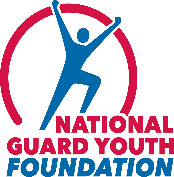 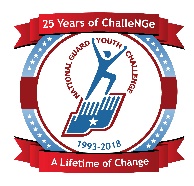 Celebrating the Youth ChalleNGe Program’s 25th AnniversarySPONSORSHIPS OPPORTUNITIESDIAMOND | $100,000+Diamond level commitment encompasses both lead sponsorship of the reception and year-long programmatic partnership with NGYF.Promotional acknowledgement of partnership before, during, and after the reception across website, print, email, and social media campaignRecognition as presenting sponsor on all event signage and spoken programReception networking (twelve attendees)Recognition in pre and post event press release and other press outreachBuild branded initiative to support local ChalleNGe program PLATINUM | $50,000+Promotional acknowledgement of sponsorship before, during, and after the reception across website, print, email, and social media campaignReception networking (ten attendees)Recognition as sponsor on all event signage and spoken programRecognition in pre and post event press release and other press outreachGOLD | $35,000+Promotional acknowledgement of sponsorship before, during, and after the reception across website, print, email, and social media campaignReception networking (eight attendees)Recognition as sponsor on all event signage and spoken programRecognition in pre and post event press release and other press outreachSILVER | $25,000+Reception networking (six attendees)Recognition as sponsor on all event signage and spoken programBRONZE | $10,000+Reception networking event (four attendees)Recognition as sponsor on all event signage and materialsYour Tax-Deductible contributions can be made online www.ngyf.org orCheck mailed to: NGYF, One Massachusetts Ave, NW. Washington, DC, 20001 orcall Carol Henry at (703) 684-5437 for electronic transfer details